Invitation au voyage Focus sur des notions essentielles	Comment peut-on caractériser le sonore et la musique ?La musique peut se caractériser par sa formation instrumentale : c’est l’ensemble des instruments nécessaires pour interpréter une pièce. Du soliste à l’orchestre en passant par les formations de chambre, elle détermine toute une palette de timbres. Percevoir	Activité n°1 : invitation au voyage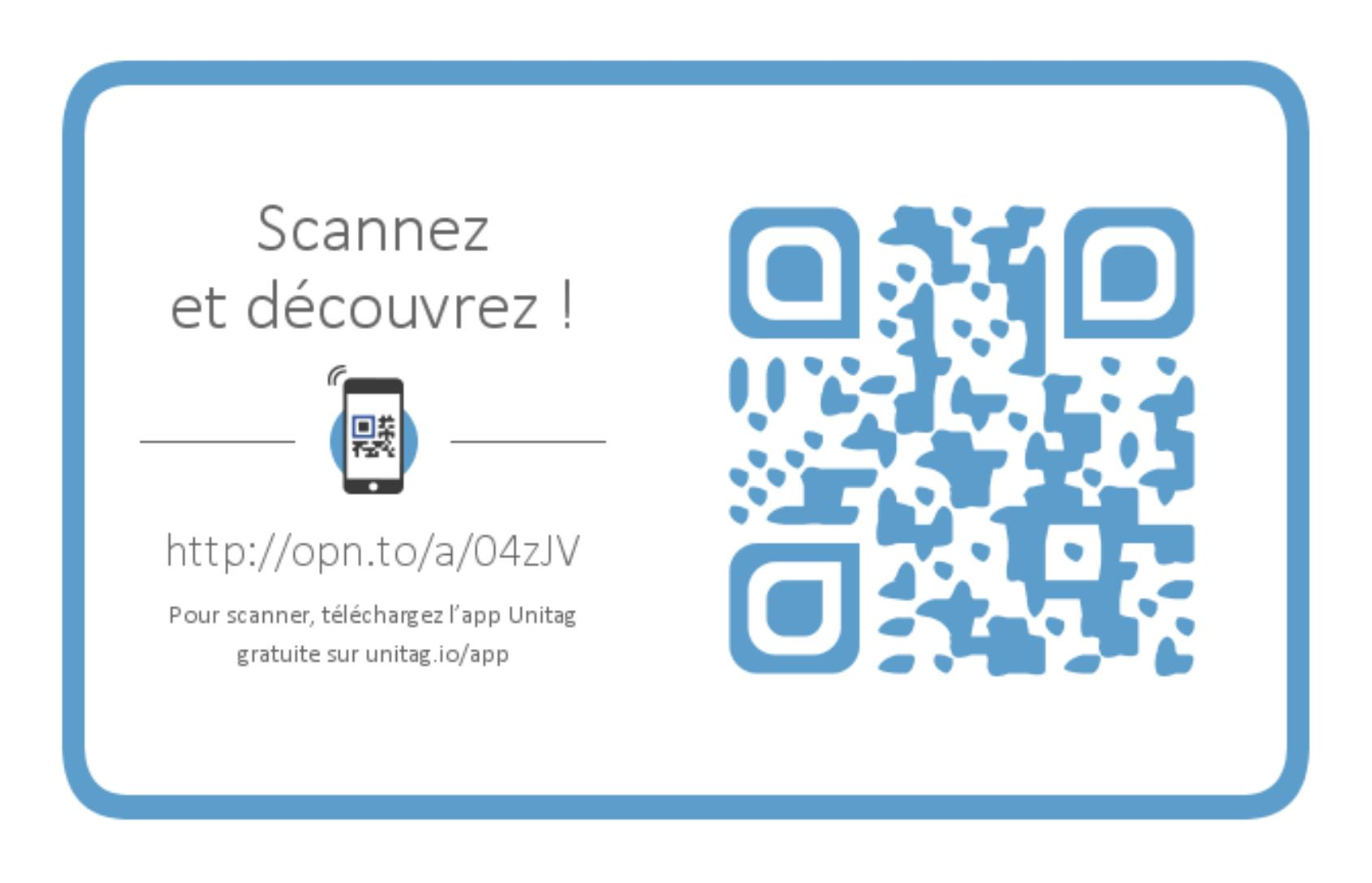 Quel lieu suggère la musique ?Une région du monde, un pays, un lieu urbain/rural... laissez parler votre imagination.Quelle formation instrumentale peut-on identifier ? Du soliste à d’orchestre en passant par les bruits enregistrés, identifiez les sources sonores …https://view.genial.ly/5ed7bccb2565c70d09300c55/presentation-vacances-apprenantes-emccQuel lieu ?	Quelle formation instrumentale ?Et si on jouait ?Activité n°2 : mots croisés (les réponses sont en lien avec l’exercice précédent)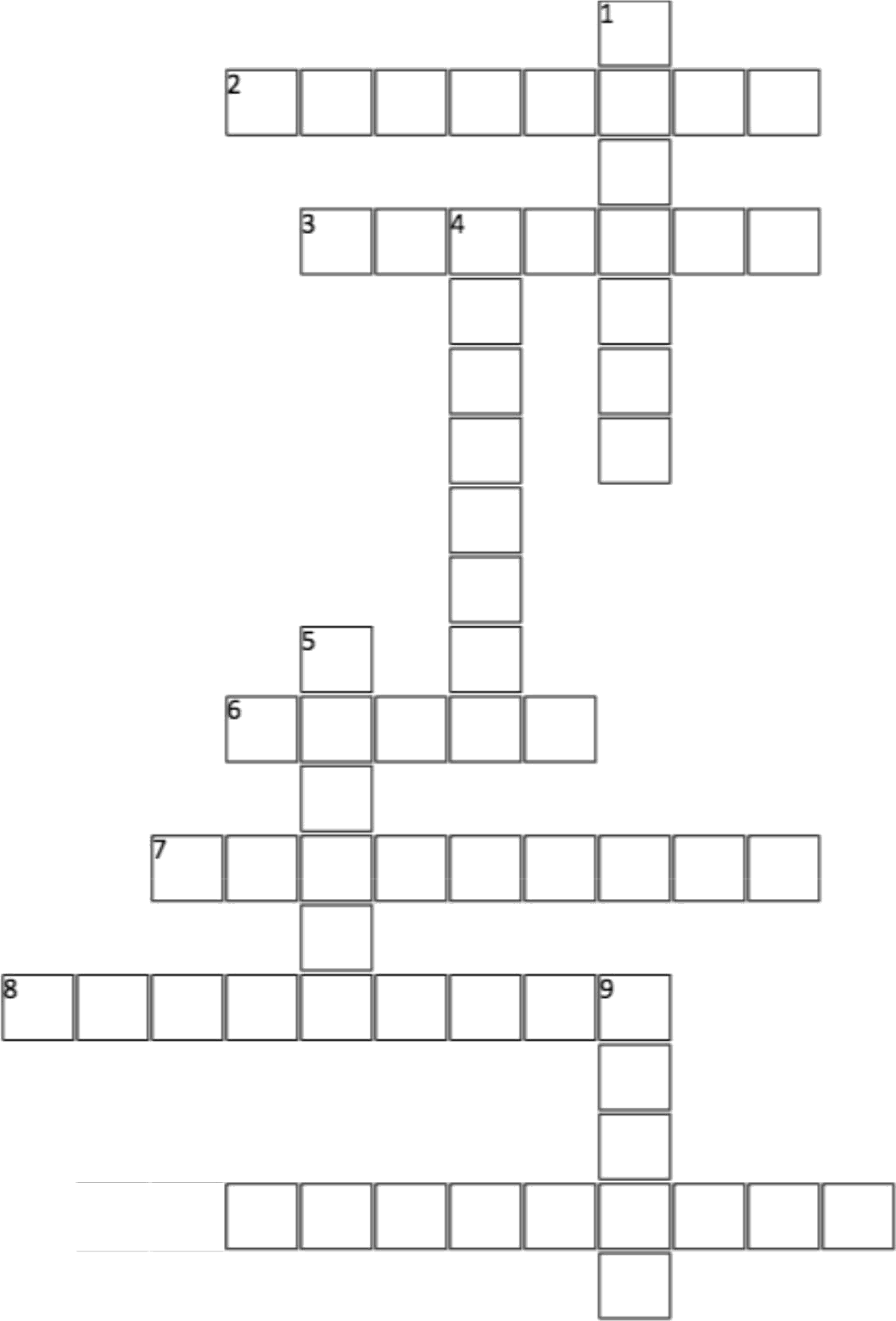 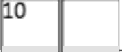 HorizontalQuel compositeur s'inspire des cris de Paris pour en faire une célèbre polyphonie de la Renaissance ?Un concert exécuté par un seul musicienQuel compositeur adapte en musique les contes de Ma Mère l’Oye en 1908 ?Un ensemble de musiciens instrumentistesQuel célèbre compositeur d’opérette français vous transporte au Moulin Rouge découvrir la Gaité Parisienne ?Quel compositeur recrée I 'agitation du boulevard des Capucines dans un récital de hautbois ?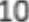 VerticalA	Un ensemble de quatre musiciens4	Une musique composée à partir d’objets sonores (enregistrement) : musique...5 Une danse française emblématique des cabarets parisiens9 Quel compositeur vous emmène dans un hall d'immeuble à partir d’une œuvre de musique concrète ?N°1N°2N°3N°4N°5